Ever thought of Childminding as a Career?East Ayrshire Council Provides Pre-Registration Training and support FREE of charge to anyone residing in East Ayrshire who is looking to become a childminder.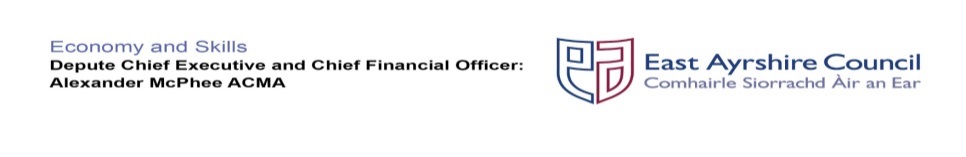 We offer free pre-registration courses to help people through the registration and policy writing process. The training programme will explore what is involved to become a childminder, providing assistance and support to meet the requirements set out by the Care Inspectorate. The subjects covered are listed below:Aims and Objectives, Complaints Procedure, Open Access and confidentialityIn Care SafetyRisk Assessment, Emergency Procedures, Fire Safety, Accidents and incidentsPlay Activities, Record Keeping, Equal OpportunitiesPersonal Plans for ChildrenPromoting Positive Behaviour Basic Awareness of Child ProtectionThe Self Evaluation ProcessThe Business Side of ChildmindingFor any further information about pre-registration training contactLauraine SinclairCommunity Childcare Support OfficerCrosshouse CampusPlayingfield RoadCrosshouseKA2 0JJEmail- lauraine.sinclair@east-ayrshire.gov.uk